Los criterios establecidos en esta ficha hacen parte del proceso de contratación y son los referentes para la selección de los bienes y/o servicios a contratar; garantizando la minimización de impactos ambientales y potenciando los impactos sociales de la entidad.  Servicio de transporteServicio de transporte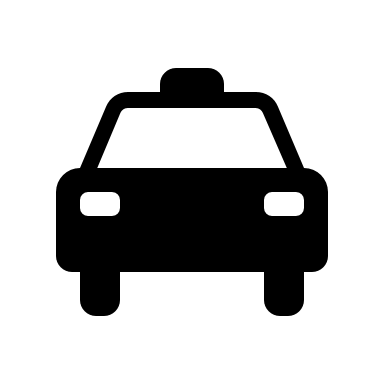 Justificación:  El uso de fuentes móviles para la prestación o ejercicio de las actividades de , requieren que estos cumplan con la normatividad ambiental legal vigente, como el caso de los estándares de emisión de gases, publicidad exterior visual, vertimientos y gestión integral de residuos. Razón por la cuál es necesario establecer las medidas que debe tener en cuenta el contratista para la prestación del servicio de una manera ambientalmente responsable.Justificación:  El uso de fuentes móviles para la prestación o ejercicio de las actividades de , requieren que estos cumplan con la normatividad ambiental legal vigente, como el caso de los estándares de emisión de gases, publicidad exterior visual, vertimientos y gestión integral de residuos. Razón por la cuál es necesario establecer las medidas que debe tener en cuenta el contratista para la prestación del servicio de una manera ambientalmente responsable.Justificación:  El uso de fuentes móviles para la prestación o ejercicio de las actividades de , requieren que estos cumplan con la normatividad ambiental legal vigente, como el caso de los estándares de emisión de gases, publicidad exterior visual, vertimientos y gestión integral de residuos. Razón por la cuál es necesario establecer las medidas que debe tener en cuenta el contratista para la prestación del servicio de una manera ambientalmente responsable.Justificación:  El uso de fuentes móviles para la prestación o ejercicio de las actividades de , requieren que estos cumplan con la normatividad ambiental legal vigente, como el caso de los estándares de emisión de gases, publicidad exterior visual, vertimientos y gestión integral de residuos. Razón por la cuál es necesario establecer las medidas que debe tener en cuenta el contratista para la prestación del servicio de una manera ambientalmente responsable.Justificación:  El uso de fuentes móviles para la prestación o ejercicio de las actividades de , requieren que estos cumplan con la normatividad ambiental legal vigente, como el caso de los estándares de emisión de gases, publicidad exterior visual, vertimientos y gestión integral de residuos. Razón por la cuál es necesario establecer las medidas que debe tener en cuenta el contratista para la prestación del servicio de una manera ambientalmente responsable.Justificación:  El uso de fuentes móviles para la prestación o ejercicio de las actividades de , requieren que estos cumplan con la normatividad ambiental legal vigente, como el caso de los estándares de emisión de gases, publicidad exterior visual, vertimientos y gestión integral de residuos. Razón por la cuál es necesario establecer las medidas que debe tener en cuenta el contratista para la prestación del servicio de una manera ambientalmente responsable.Justificación:  El uso de fuentes móviles para la prestación o ejercicio de las actividades de , requieren que estos cumplan con la normatividad ambiental legal vigente, como el caso de los estándares de emisión de gases, publicidad exterior visual, vertimientos y gestión integral de residuos. Razón por la cuál es necesario establecer las medidas que debe tener en cuenta el contratista para la prestación del servicio de una manera ambientalmente responsable.Justificación:  El uso de fuentes móviles para la prestación o ejercicio de las actividades de , requieren que estos cumplan con la normatividad ambiental legal vigente, como el caso de los estándares de emisión de gases, publicidad exterior visual, vertimientos y gestión integral de residuos. Razón por la cuál es necesario establecer las medidas que debe tener en cuenta el contratista para la prestación del servicio de una manera ambientalmente responsable.Justificación:  El uso de fuentes móviles para la prestación o ejercicio de las actividades de , requieren que estos cumplan con la normatividad ambiental legal vigente, como el caso de los estándares de emisión de gases, publicidad exterior visual, vertimientos y gestión integral de residuos. Razón por la cuál es necesario establecer las medidas que debe tener en cuenta el contratista para la prestación del servicio de una manera ambientalmente responsable.Justificación:  El uso de fuentes móviles para la prestación o ejercicio de las actividades de , requieren que estos cumplan con la normatividad ambiental legal vigente, como el caso de los estándares de emisión de gases, publicidad exterior visual, vertimientos y gestión integral de residuos. Razón por la cuál es necesario establecer las medidas que debe tener en cuenta el contratista para la prestación del servicio de una manera ambientalmente responsable.Justificación:  El uso de fuentes móviles para la prestación o ejercicio de las actividades de , requieren que estos cumplan con la normatividad ambiental legal vigente, como el caso de los estándares de emisión de gases, publicidad exterior visual, vertimientos y gestión integral de residuos. Razón por la cuál es necesario establecer las medidas que debe tener en cuenta el contratista para la prestación del servicio de una manera ambientalmente responsable.Justificación:  El uso de fuentes móviles para la prestación o ejercicio de las actividades de , requieren que estos cumplan con la normatividad ambiental legal vigente, como el caso de los estándares de emisión de gases, publicidad exterior visual, vertimientos y gestión integral de residuos. Razón por la cuál es necesario establecer las medidas que debe tener en cuenta el contratista para la prestación del servicio de una manera ambientalmente responsable.Justificación:  El uso de fuentes móviles para la prestación o ejercicio de las actividades de , requieren que estos cumplan con la normatividad ambiental legal vigente, como el caso de los estándares de emisión de gases, publicidad exterior visual, vertimientos y gestión integral de residuos. Razón por la cuál es necesario establecer las medidas que debe tener en cuenta el contratista para la prestación del servicio de una manera ambientalmente responsable.Justificación:  El uso de fuentes móviles para la prestación o ejercicio de las actividades de , requieren que estos cumplan con la normatividad ambiental legal vigente, como el caso de los estándares de emisión de gases, publicidad exterior visual, vertimientos y gestión integral de residuos. Razón por la cuál es necesario establecer las medidas que debe tener en cuenta el contratista para la prestación del servicio de una manera ambientalmente responsable.Justificación:  El uso de fuentes móviles para la prestación o ejercicio de las actividades de , requieren que estos cumplan con la normatividad ambiental legal vigente, como el caso de los estándares de emisión de gases, publicidad exterior visual, vertimientos y gestión integral de residuos. Razón por la cuál es necesario establecer las medidas que debe tener en cuenta el contratista para la prestación del servicio de una manera ambientalmente responsable.Justificación:  El uso de fuentes móviles para la prestación o ejercicio de las actividades de , requieren que estos cumplan con la normatividad ambiental legal vigente, como el caso de los estándares de emisión de gases, publicidad exterior visual, vertimientos y gestión integral de residuos. Razón por la cuál es necesario establecer las medidas que debe tener en cuenta el contratista para la prestación del servicio de una manera ambientalmente responsable.Justificación:  El uso de fuentes móviles para la prestación o ejercicio de las actividades de , requieren que estos cumplan con la normatividad ambiental legal vigente, como el caso de los estándares de emisión de gases, publicidad exterior visual, vertimientos y gestión integral de residuos. Razón por la cuál es necesario establecer las medidas que debe tener en cuenta el contratista para la prestación del servicio de una manera ambientalmente responsable.Justificación:  El uso de fuentes móviles para la prestación o ejercicio de las actividades de , requieren que estos cumplan con la normatividad ambiental legal vigente, como el caso de los estándares de emisión de gases, publicidad exterior visual, vertimientos y gestión integral de residuos. Razón por la cuál es necesario establecer las medidas que debe tener en cuenta el contratista para la prestación del servicio de una manera ambientalmente responsable.Justificación:  El uso de fuentes móviles para la prestación o ejercicio de las actividades de , requieren que estos cumplan con la normatividad ambiental legal vigente, como el caso de los estándares de emisión de gases, publicidad exterior visual, vertimientos y gestión integral de residuos. Razón por la cuál es necesario establecer las medidas que debe tener en cuenta el contratista para la prestación del servicio de una manera ambientalmente responsable.Justificación:  El uso de fuentes móviles para la prestación o ejercicio de las actividades de , requieren que estos cumplan con la normatividad ambiental legal vigente, como el caso de los estándares de emisión de gases, publicidad exterior visual, vertimientos y gestión integral de residuos. Razón por la cuál es necesario establecer las medidas que debe tener en cuenta el contratista para la prestación del servicio de una manera ambientalmente responsable.Justificación:  El uso de fuentes móviles para la prestación o ejercicio de las actividades de , requieren que estos cumplan con la normatividad ambiental legal vigente, como el caso de los estándares de emisión de gases, publicidad exterior visual, vertimientos y gestión integral de residuos. Razón por la cuál es necesario establecer las medidas que debe tener en cuenta el contratista para la prestación del servicio de una manera ambientalmente responsable.Justificación:  El uso de fuentes móviles para la prestación o ejercicio de las actividades de , requieren que estos cumplan con la normatividad ambiental legal vigente, como el caso de los estándares de emisión de gases, publicidad exterior visual, vertimientos y gestión integral de residuos. Razón por la cuál es necesario establecer las medidas que debe tener en cuenta el contratista para la prestación del servicio de una manera ambientalmente responsable.Justificación:  El uso de fuentes móviles para la prestación o ejercicio de las actividades de , requieren que estos cumplan con la normatividad ambiental legal vigente, como el caso de los estándares de emisión de gases, publicidad exterior visual, vertimientos y gestión integral de residuos. Razón por la cuál es necesario establecer las medidas que debe tener en cuenta el contratista para la prestación del servicio de una manera ambientalmente responsable.Justificación:  El uso de fuentes móviles para la prestación o ejercicio de las actividades de , requieren que estos cumplan con la normatividad ambiental legal vigente, como el caso de los estándares de emisión de gases, publicidad exterior visual, vertimientos y gestión integral de residuos. Razón por la cuál es necesario establecer las medidas que debe tener en cuenta el contratista para la prestación del servicio de una manera ambientalmente responsable.CRITERIOS SOSTENIBLES DE SELECCIÓN  CRITERIOS SOSTENIBLES DE SELECCIÓN  CRITERIOS SOSTENIBLES DE SELECCIÓN  En el siguiente apartado se encuentran los criterios de referencia para incluir en la formulación de estudios previos que serán habilitantes para la selección del proveedor del bien o servicio, así como aquellos que harán parte de las obligaciones específicas.  En el siguiente apartado se encuentran los criterios de referencia para incluir en la formulación de estudios previos que serán habilitantes para la selección del proveedor del bien o servicio, así como aquellos que harán parte de las obligaciones específicas.  En el siguiente apartado se encuentran los criterios de referencia para incluir en la formulación de estudios previos que serán habilitantes para la selección del proveedor del bien o servicio, así como aquellos que harán parte de las obligaciones específicas.  Especificaciones técnicas Medios de verificaciónMedios de verificaciónEl contratista deberá contar con Resolución del Ministerio de Transporte donde habilita a la razón social para prestar el servicio de transporte público terrestre especial.Resolución del Ministerio de TransporteResolución del Ministerio de TransporteGarantizar la entrega de tarjetas de propiedad, fotografías y demás información requerida para realizar el registro de publicidad exterior visual cuando los vehículos empleen logotipos e información institucional. Tarjetas de propiedad y fotografías del parque automotor Tarjetas de propiedad y fotografías del parque automotor Certificar que hace mantenimiento del parque automotor en lugares certificados por la autoridad ambiental competente, que realicen el manejo de aceites usados, baterías, llantas usadas.Certificados de la última disposición realizada de cada tipo de residuo. Permisos y/o registros de vertimientosCertificados de la última disposición realizada de cada tipo de residuo. Permisos y/o registros de vertimientosGarantizar que cada uno de los vehículos en alquiler cuente con la Revisión Técnico Mecánica y de gases vigente realizada en lugares certificados por la autoridad ambiental.Revisión Técnico Mecánica y de gases vigenteRevisión Técnico Mecánica y de gases vigenteGarantizar que el personal que preste el servicio a su nombre cuenta con la edad mínima para trabajar, así como también no promueve el trabajo infantil.Declaración firmada.Declaración firmada.Garantizar que el personal que presta el servicio se encuentra afiliado al sistema de seguridad social y salud en el trabajo.Declaración firmada.Declaración firmada.Se debe presentar el registro de acopiador primario, del taller donde se realice el mantenimiento de los vehículos. Copia del registro de generador y acopiador de aceites usados,Copia del registro de generador y acopiador de aceites usados,Al adjudicarse el contrato, deberán entregar una constancia del empleo de llantas reencauchadas en los vehículos, desde el rin 15 en adelante, de acuerdo a lo establecido en el Decreto 442 de 2015, artículo 13, la cual debe realizarse en empresa certificada que garantice el cumplimiento de la NTC 5384 de 2005 y las Resoluciones 481 de 2009 y 230 de 2010, modificadas por la Resolución 2899 de 2011. Así mismo, dentro de la vigencia del contrato y si requiere cambio de llantas debe garantizar que se reencauchen. De no ser necesario el cambio se debe presentar una certificación de valoración en el cual se especifique que las llantas no son susceptibles de reencauche por razones técnicas. Declaración firmada.Declaración firmada.Obligaciones específicasMedios de verificaciónMedios de verificaciónGarantizar que cada uno de los vehículos en alquiler cuente con la Revisión Técnico Mecánica y de gases vigente realizada en lugares certificados por la autoridad ambiental.Revisión Técnico Mecánica y de gases vigenteRevisión Técnico Mecánica y de gases vigenteAtender las inspecciones ambientales realizadas por la SDG, permitiendo el recorrido por las instalaciones, realizar entrevistas al personal y obtener registro documental y fotográfico.Inspección ambiental Inspección ambiental Entregar a gestores autorizados los residuos peligrosos (aceites usados, baterías, elementos y/o envases impregnados con aceites usados) y enviar a la Secretaría Distrital de Gobierno copia del manifiesto de recolección, transporte y certificado otorgado por disposición final de residuos peligrosos.Certificados de aprovechamiento/tratamiento o disposición final de residuos peligrosos generados en la ejecución del contrato.Certificados de aprovechamiento/tratamiento o disposición final de residuos peligrosos generados en la ejecución del contrato.